Základní škola a Mateřská škola Hostín u Vojkovic, příspěvková organizace,              Hostín u Vojkovic č.76, 277 44 p. Vojkovice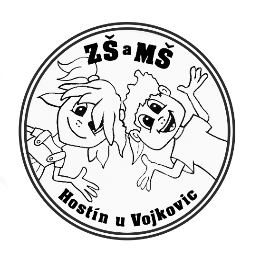 IČO: 71003959,   www.zsamshostin.com   		tel.: 315792048, mobil: 733720590e-mail: koudelina@seznam.cz , zshostin@seznam.czČ. j.: ZŠMŠ HuV-038/2021Datum: 20.4.2021ROZHODNUTÍ o přijetí žáků k základnímu vzdělávání od školního roku 2021/2022Ředitelka základní školy, jejíž činnost vykonává ZŠ a MŠ Hostín u Vojkovic, jako věcně a místně příslušný správní orgán ve smyslu ustanovení § 46, § 165 odst. 2 písm. e) a § 183 odst. 2 zákona č. 561/2004 Sb., o předškolním, základním, středním, vyšším odborném a jiném vzdělávání (školský zákon), ve znění pozdějších předpisů, a v souladu se zákonem č. 500/2004 Sb., správní řád, ve znění pozdějších předpisů, rozhodla, ževyhovuje žádosti o přijetí do prvního ročníku základního vzdělávánív základní škole: Základní škola a Mateřská škola Hostín u Vojkovic, od školního roku 2021/2022u dětí s těmito evidenčními čísly:od školního roku 2021/2022 u dětí s těmito registračními čísly:1/2021 	přijat/a			10/2021	přijat/a2/2021 	přijat/a			11/2021	přijat/a3/2021		přijat/a			12/2021	přijat/a4/2021		přijat/a			13/2021	přijat/a5/2021		přijat/a			14/2021	nepřijat/a6/2021 	přijat/a			15/2021	nepřijat/a7/2021		přijat/a			16/2021	přijat/a8/2021		přijat/a			9/2021		přijat/a					Odůvodnění:         Vzhledem k tomu, že byly splněny zákonné požadavky stanovené § 36 odst. 3 školského zákona (zák. č. 561/2004 Sb., v platném znění), § 36 odst.  4 a 5 téhož zákona, kdy děti dosáhly požadovaného věku a zákonnými zástupci bylo požádáno o jejich zápis, rozhodla ředitelka školy o jejich zařazení do prvního ročníku základní školy.V Hostíni u Vojkovic dne 20. 4. 2021         			Bc. Stanislava Horová, ředitelka školyDatum zveřejnění rozhodnutí: 20. 4. 2021